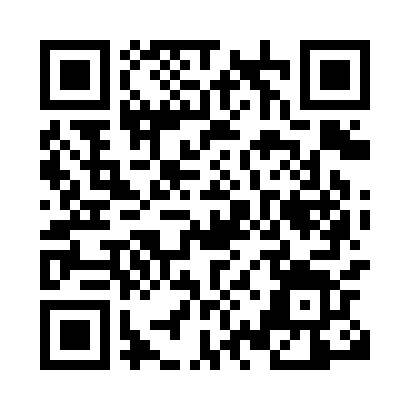 Prayer times for Altenmelle, GermanyWed 1 May 2024 - Fri 31 May 2024High Latitude Method: Angle Based RulePrayer Calculation Method: Muslim World LeagueAsar Calculation Method: ShafiPrayer times provided by https://www.salahtimes.comDateDayFajrSunriseDhuhrAsrMaghribIsha1Wed3:215:551:245:278:5311:162Thu3:175:541:245:288:5411:193Fri3:135:521:235:298:5611:234Sat3:105:501:235:298:5811:265Sun3:095:481:235:308:5911:296Mon3:095:461:235:319:0111:307Tue3:085:441:235:319:0311:318Wed3:075:431:235:329:0411:319Thu3:065:411:235:339:0611:3210Fri3:065:391:235:339:0811:3311Sat3:055:381:235:349:0911:3312Sun3:045:361:235:359:1111:3413Mon3:045:341:235:359:1211:3514Tue3:035:331:235:369:1411:3515Wed3:035:311:235:369:1511:3616Thu3:025:301:235:379:1711:3717Fri3:015:281:235:389:1911:3718Sat3:015:271:235:389:2011:3819Sun3:005:251:235:399:2111:3920Mon3:005:241:235:399:2311:3921Tue2:595:231:235:409:2411:4022Wed2:595:221:235:419:2611:4123Thu2:585:201:235:419:2711:4124Fri2:585:191:245:429:2911:4225Sat2:585:181:245:429:3011:4326Sun2:575:171:245:439:3111:4327Mon2:575:161:245:439:3211:4428Tue2:565:151:245:449:3411:4429Wed2:565:141:245:449:3511:4530Thu2:565:131:245:459:3611:4631Fri2:565:121:245:459:3711:46